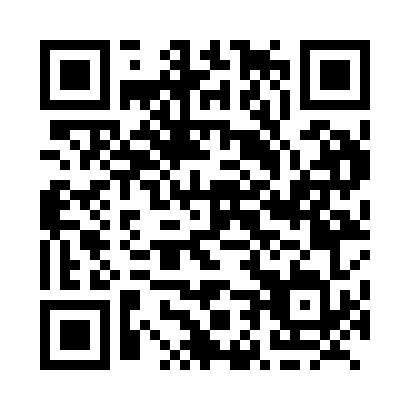 Prayer times for Oxmead, Ontario, CanadaMon 1 Jul 2024 - Wed 31 Jul 2024High Latitude Method: Angle Based RulePrayer Calculation Method: Islamic Society of North AmericaAsar Calculation Method: HanafiPrayer times provided by https://www.salahtimes.comDateDayFajrSunriseDhuhrAsrMaghribIsha1Mon3:485:421:276:489:1111:052Tue3:495:421:276:489:1111:043Wed3:505:431:276:489:1111:034Thu3:515:441:276:489:1111:035Fri3:525:441:276:489:1011:026Sat3:535:451:286:479:1011:017Sun3:545:461:286:479:0911:008Mon3:565:461:286:479:0911:009Tue3:575:471:286:479:0810:5910Wed3:585:481:286:479:0810:5811Thu3:595:491:286:469:0710:5712Fri4:015:501:286:469:0710:5513Sat4:025:511:286:469:0610:5414Sun4:035:511:296:469:0510:5315Mon4:055:521:296:459:0510:5216Tue4:065:531:296:459:0410:5117Wed4:085:541:296:449:0310:4918Thu4:095:551:296:449:0210:4819Fri4:115:561:296:449:0110:4720Sat4:125:571:296:439:0110:4521Sun4:145:581:296:439:0010:4422Mon4:155:591:296:428:5910:4223Tue4:176:001:296:428:5810:4124Wed4:186:011:296:418:5710:3925Thu4:206:021:296:408:5610:3726Fri4:226:031:296:408:5510:3627Sat4:236:041:296:398:5310:3428Sun4:256:051:296:388:5210:3229Mon4:276:071:296:388:5110:3130Tue4:286:081:296:378:5010:2931Wed4:306:091:296:368:4910:27